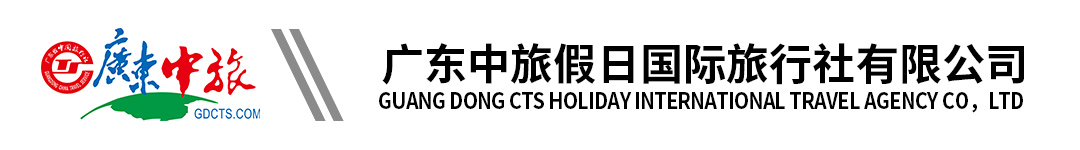 【惠·度假】惠州壕叹2天丨龙虾海鲜大餐丨天后宫祈福丨磨子石公园丨华美达酒店（ZLZZ)行程单行程安排费用说明其他说明产品编号YD1626088718999出发地广州市目的地惠州双月湾行程天数2去程交通汽车返程交通汽车参考航班上下车时间地点（因受交通管制，有可能变更上车地点，具体以导游通知为准）：上下车时间地点（因受交通管制，有可能变更上车地点，具体以导游通知为准）：上下车时间地点（因受交通管制，有可能变更上车地点，具体以导游通知为准）：上下车时间地点（因受交通管制，有可能变更上车地点，具体以导游通知为准）：上下车时间地点（因受交通管制，有可能变更上车地点，具体以导游通知为准）：产品亮点★ “世界双月奇观”—【双月湾观景台】★ “世界双月奇观”—【双月湾观景台】★ “世界双月奇观”—【双月湾观景台】★ “世界双月奇观”—【双月湾观景台】★ “世界双月奇观”—【双月湾观景台】天数行程详情用餐住宿D1广州—惠东巽寮湾—磨子石公园—天后宫岭南民俗文化街—入住华美达酒店（含午晚餐）早餐：X     午餐：X     晚餐：龙虾海鲜大餐   双月湾华美达酒店D2双月湾观景台-港口海鲜市场-返程（午餐自理）早餐：酒店自助早餐     午餐：X     晚餐：X   无费用包含1.交通：按实际参团人数安排空调旅游巴士，每人1正座1.交通：按实际参团人数安排空调旅游巴士，每人1正座1.交通：按实际参团人数安排空调旅游巴士，每人1正座费用不包含1.一切私人开销，旅游途中请注意保管好自己的财务，如有财务丢失，旅行社不承担赔偿责任。1.一切私人开销，旅游途中请注意保管好自己的财务，如有财务丢失，旅行社不承担赔偿责任。1.一切私人开销，旅游途中请注意保管好自己的财务，如有财务丢失，旅行社不承担赔偿责任。预订须知1.如遇到台风,暴雨或河水上涨等不可抗力因素而影响团队运作的,为保障客人生命财产安全,我社将尽早通知客人取消行程,团款全额退回,双方自动终止履行合同,我社不作任何赔偿.温馨提示1)夏日沙滩上人数较多，请互相谦让；小童活泼好动，请家长看好自己小孩，时刻留意小孩去向。报名材料因旅行社接待能力有限，不接受80周岁以上长者报名，请谅解！